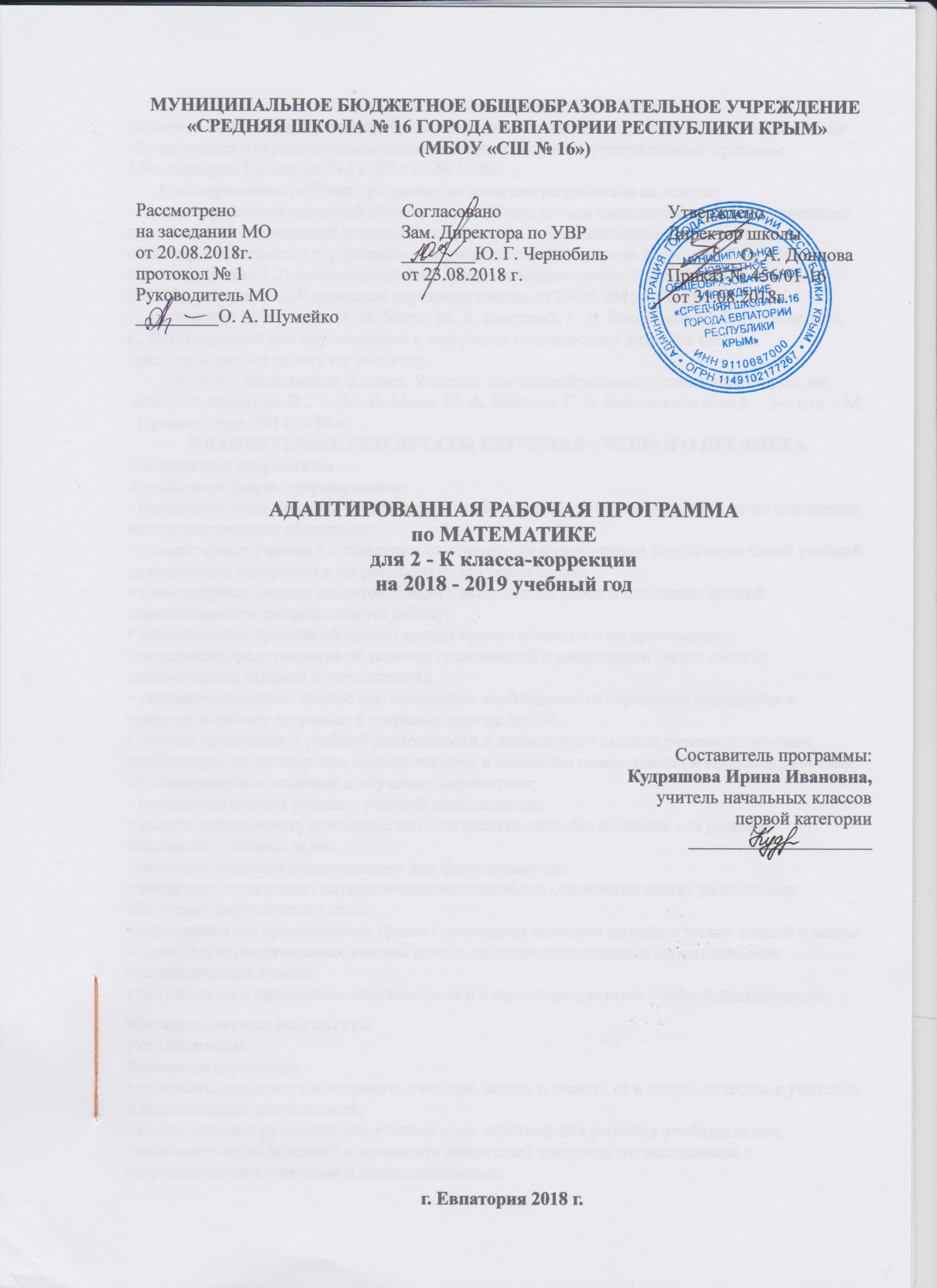 Образовательный стандарт:Федеральный государственный образовательный стандарт начального общего образования обучающихся с ограниченными возможностями здоровья, утвержденный приказом Минобрнауки России от 19.12.2014 г.  № 1598.Адаптированная рабочая программа математике разработана на основе:    - адаптированной основной образовательной программы начального общего образования обучающихся с задержкой психического развития муниципального бюджетного общеобразовательного учреждения «Средняя школа №16 города Евпатория Республики Крым» (вариант 7.2), рассмотренной на педагогическом совете 23.06.2016г.    (протокол ПС№9), утверждённой приказом директора школы от 24.06.2016г. №318/01-03;    - авторской программы М. И. Моро, М. А. Бантовой, Г. В. Бельтюковой, С. И. Волковой, С. В. Степановой для обучающихся с задержкой психического развития (ЗПР) и ориентирована на работу по учебнику. Учебник:  Математика. 2 класс. Учебник для общеобразоват. организаций с прил. на электрон. носителе. В 2 ч. [М. И. Моро, М. А. Бантова, Г. В. Бельтюкова и др.]. – 5-е изд. - М. : Просвещение, 2014. – 96 с.ПЛАНИРУЕМЫЕ РЕЗУЛЬТАТЫ ИЗУЧЕНИЯ УЧЕБНОГО ПРЕДМЕТАЛичностные результатыУ учащихся будут сформированы:• понимание того, что одна и та же математическая модель отражает одни и те же отношения между различными объектами;• элементарные умения в проведении самоконтроля и самооценки результатов своей учебной деятельности (поурочно и по результатам изучения темы);• элементарные умения самостоятельного выполнения работ и осознание личной ответственности за проделанную работу;• элементарные правила общения (знания правил общения и их применение);• начальные представления об основах гражданской идентичности (через систему определённых заданий и упражнений);• уважение семейных ценностей, понимание необходимости бережного отношения к природе, к своему здоровью и здоровью других людей;• основы мотивации и учебной деятельности и личностного смысла учения, понимание необходимости расширения знаний, интерес к освоению новых знаний и способов действий; положительное отношение к обучению математике;• понимание причин успеха в учебной деятельности;• умение использовать освоенные математические способы познания для решения несложных учебных задач.Учащиеся получат возможность для формирования:• интереса к отражению математическими способами отношений между различными объектами окружающего мира;• первичного (на практическом уровне) понимания значения математических знаний в жизни человека и первоначальных умений решать практические задачи с использованием математических знаний;• потребности в проведении самоконтроля и в оценке результатов учебной деятельности.Метапредметные результатыРегулятивныеУчащиеся научатся:• понимать, принимать и сохранять учебную задачу и решать её в сотрудничестве с учителем в коллективной деятельности;• составлять под руководством учителя план действий для решения учебных задач;• выполнять план действий и проводить пошаговый контроль его выполнения в сотрудничестве с учителем и одноклассниками;• в сотрудничестве с учителем находить несколько способов решения учебной задачи, выбирать наиболее рациональный.Учащиеся получат возможность научиться: • принимать учебную задачу, предлагать возможные способы её решения, воспринимать и оценивать предложения других учеников по её решению;• оценивать правильность выполнения действий по решению учебной задачи и вносить необходимые исправления;• выполнять учебные действия в устной и письменной форме, использовать математические термины, символы и знаки;• контролировать ход совместной работы и оказывать помощь товарищу в случаях затруднений.ПознавательныеУчащиеся научатся:• строить несложные модели математических понятий и отношений, ситуаций, описанных в задачах;• описывать результаты учебных действий, используя математические термины и записи;• понимать, что одни и та же математическая модель отражает одни и те же отношения между различными объектами;• иметь общее представление о базовых межпредметных понятиях: числе, величине, геометрической фигуре;• применять полученные знания в изменённых условиях;• осваивать способы решения задач творческого и поискового характера;• выделять из предложенного текста информацию по заданному условию, дополнять ею текст задачи с недостающими данными, составлять по ней текстовые задачи с разными вопросами и решать их;• осуществлять поиск нужной информации в материале учебника и в других источниках (книги, аудио- и видеоносители, а также Интернет с помощью взрослых);• представлять собранную в результате расширенного поиска информацию в разной форме (пересказ, текст, таблица);• устанавливать математические отношения между объектами и группами объектов (практически и мысленно), фиксировать это в устной форме, используя особенности математической речи (точность и краткость).Учащиеся получат возможность научиться:• фиксировать математические отношения между объектами и группами объектов в знаково-символической форме (на моделях);• осуществлять расширенный поиск нужной информации в различных источниках, использовать её для решения задач, математических сообщений, изготовления объектов с использованием свойств геометрических фигур;• анализировать и систематизировать собранную информацию в предложенной форме (пересказ, текст, таблица);• устанавливать правило, по которому составлена последовательность объектов, продолжать её или восстанавливать в ней пропущенные объекты;• проводить классификацию объектов по заданному или самостоятельно найденному признаку;• обосновывать свои суждения, проводить аналогии и делать несложные обобщения.Коммуникативные  Учащиеся научатся:• строить речевое высказывание в устной форме, использовать математическую терминологию;• оценивать различные подходы и точки зрения на обсуждаемый вопрос;• уважительно вести диалог с товарищами, стремиться к тому, чтобы учитывать разные мнения;• принимать активное участие в работе в паре ив группе с одноклассниками: определять общие цели работы, намечать способы их достижения, распределять роли в совместной деятельности, анализировать ход и результаты проделанной работы;• вносить и отстаивать свои предложения по организации совместной работы, понятные для партнёра по обсуждаемому вопросу;• осуществлять взаимный контроль и оказывать в сотрудничестве необходимую взаимную помощь.Учащиеся получат возможность научиться:• самостоятельно оценивать различные подходы и точки зрения, высказывать своё мнение, аргументированно его обосновывать;• контролировать ход совместной работы и оказывать помощь товарищу в случаях затруднения;• конструктивно разрешать конфликты посредством учёта интересов сторон и сотрудничества.Предметные результаты ЧИСЛА И ВЕЛИЧИНЫУчащиеся научатся:• образовывать, называть, читать, записывать числа от 0 до 100;• сравнивать числа и записывать результат сравнения;• упорядочивать заданные числа;• заменять двузначное число суммой разрядных слагаемых;• выполнять сложение и вычитание вида 30 + 5, 35 – 5, 35 – 30;•устанавливать закономерность – правило, по которому составлена числовая последовательность (увеличение/уменьшение числа на несколько единиц); продолжать её или восстанавливать пропущенные в ней числа;• группировать числа по заданному или самостоятельно установленному признаку;• читать и записывать значения величины длины, используя изученные единицы измерения этой величины (сантиметр, дециметр, метр) и соотношение между ними: 1 м = 100 см; 1 м = 10 дм; 1 дм = 10 см;• читать и записывать значение величины время, используя изученные единицы измерения этой величины (час, минута) и соотношения между ними: 1 ч = 60 мин; определять по часам время с точностью до минуты;• записывать и использовать соотношение между рублём и копейкой: 1 р. = 100 к. Учащиеся получат возможность научиться:• группировать объекты по разным признакам;• самостоятельно выбирать единицу для измерения таких величин, как длина, время, в конкретных условиях и объяснять свой выбор.АРИФМЕТИЧЕСКИЕ ДЕЙСТВИЯ. СЛОЖЕНИЕ И ВЫЧИТАНИЕУчащиеся научатся:• воспроизводить по памяти таблицу сложения чисел в пределах 20 и использовать её при выполнении действий сложение и вычитание;• выполнять сложение и вычитание в пределах 100: в более лёгких случаях устно, в более сложных – письменно (столбиком);• выполнять проверку сложения и вычитания;• называть и обозначать действия умножение и деление;• использовать термины: уравнение, буквенное выражение;•заменять сумму одинаковых слагаемых произведением и произведение – суммой одинаковых слагаемых;• умножать 1 и 0 на число; умножать и делить на 10;• читать и записывать числовые выражения в 2 действия;• находить значения числовых выражений в 2 действия, содержащих сложение и вычитание (со скобками и без скобок);• применять переместительное и сочетательное свойства сложения при вычислениях.Учащиеся получат возможность научиться:• вычислять значение буквенного выражения, содержащего одну букву при заданном её значении;• решать простые уравнения подбором неизвестного числа;•моделировать действия «умножение» и «деление» с использованием предметов, схематических рисунков и схематических чертежей;• раскрывать конкретный смысл действий «умножение» и «деление»;• применять переместительное свойство умножения при вычислениях;• называть компоненты и результаты умножения и деления;• устанавливать взаимосвязи между компонентами и результатом умножения;• выполнять умножение и деление с числами 2 и 3. РАБОТА С ТЕКСТОВЫМИ ЗАДАЧАМИУчащиеся научатся:• решать задачи в 1 – 2 действия на сложение и вычитание, на разностное сравнение чисел и задачи в 1 действие, раскрывающие конкретный смысл действий умножение и деление;• выполнять краткую запись задачи, схематический рисунок;• составлять текстовую задачу по схематическому рисунку, по краткой записи, по числовому выражению, по решению задачи. Учащиеся получат возможность научиться:• решать задачи с величинами: цена, количество, стоимость.ПРОСТРАНСТВЕННЫЕ ОТНОШЕНИЯ.  ГЕОМЕТРИЧЕСКИЕ ФИГУРЫУчащиеся научатся:• распознавать и называть углы разных видов: прямой, острый, тупой;• распознавать и называть геометрические фигуры: треугольник, четырёхугольник и др., выделять среди четырёхугольников прямоугольник (квадрат);• выполнять построение прямоугольника (квадрата) с заданными длинами сторон на клетчатой разлиновке с использованием линейки;• соотносить реальные объекты с моделями и чертежами треугольника, прямоугольника (квадрата).Учащиеся получат возможность научиться:• изображать прямоугольник (квадрат) на нелинованной бумаге с использованием линейки и угольника.ГЕОМЕТРИЧЕСКИЕ ВЕЛИЧИНЫУчащиеся научатся:• читать и записывать значение величины длина, используя изученные единицы длины и соотношения между ними (миллиметр, сантиметр, дециметр, метр);• вычислять длину ломаной, состоящей из 3 – 4 звеньев, и периметр многоугольника (треугольника, четырёхугольника, пятиугольника).  Учащиеся получат возможность научиться:• выбирать наиболее подходящие единицы длины в конкретной ситуации;• вычислять периметр прямоугольника (квадрата).РАБОТА С ИНФОРМАЦИЕЙУчащиеся научатся:• читать и заполнять таблицы по результатам выполнения задания;• заполнять свободные клетки в несложных таблицах, определяя правило составления таблиц;• проводить логические рассуждения и делать выводы;• понимать простейшие высказывания с логическими связками: если…, то…; все; каждый и др., выделяя верные и неверные высказывания. Учащиеся получат возможность научиться:• самостоятельно оформлять в виде таблицы зависимости между величинами: цена, количество, стоимость;• для формирования общих представлений о построении последовательности логических рассуждений.Коррекционно-развивающие результаты.расширение сферы жизненной компетенции за счет возможности использовать математические знания в быту (подсчитывать денежные суммы, необходимое количество каких-либо предметов для определенного числа участников, ориентироваться во времени и пространстве, определять целое по его части и т.п.);развитие возможностей знаково-символического опосредствования, что повышает общий уровень сформированности учебно-познавательной деятельности (в качестве средств выступают осознанно используемые математические символы, схемы, планы и т.п.);увеличение объема оперативной памяти;совершенствование пространственных и временных представлений;улучшение качества учебного высказывания за счет адекватного использования логических связок и слов («и»; «не»; «если…, то…»; «верно/неверно, что…»; «каждый»; «все»; «некоторые»);появление и развитие рефлексивных умений;развитие действий контроля;совершенствование планирования (в т.ч. умения следовать плану);вербализация плана деятельности;совершенствование волевых качеств;формирование социально одобряемых качеств личности (настойчивость, ответственность, инициативность и т.п.)СОДЕРЖАНИЕ УЧЕБНОГО ПРЕДМЕТА1.Числа от 1 до 100. Нумерация. (20 часов)Новая счётная единица – десяток. Счёт десятками. Образование и названия чисел, их десятичный состав. Запись и чтение  чисел. Числа однозначные и двузначные. Порядок следования чисел при счёте. Сравнение чисел. Единицы длины: сантиметр, дециметр, миллиметр, метр. Соотношения между ними. Длина ломаной. Периметр многоугольника. Единицы времена: час, минута. Соотношение между ними. Определение времени по часам с точностью до минуты. Монеты (набор и размен). Задачи на нахождение неизвестного слагаемого, неизвестного уменьшаемого и неизвестного вычитаемого. Решение задач в 2 действия на сложение и вычитание.2.Числа от 1 до 100. Сложение и вычитание. (88 часов)Устные и письменные приёмы сложения и вычитания чисел в пределах 100. Числовое выражение и его значение. Порядок действий в выражениях, содержащих 2 действия (со скобками и без них). Сочетательное свойство сложения. Использование переместительного и сочетательного свойств сложения для рационализации вычислений. Взаимосвязь между компонентами и результатом сложения (вычитания). Проверка сложения и вычитания. Выражения с одной переменной вида а + 28, 43 – b.  Уравнение. решение уравнения. Решение уравнений вида 12 + х = 12, 25 – х = 20, х – 2 = 8 способом подбора. Угол. Виды углов: прямой, острый, тупой. Прямоугольник (квадрат). Свойство противоположных сторон прямоугольника. Построение прямого угла, прямоугольника (квадрата) на клетчатой бумаге. Решение задач в 1 – 2 действия на сложение и вычитание.3.Числа от 1 до 100. Умножение и деление. (48 часов)Конкретный смысл и названия действий умножения и деления. Знаки умножения (·) – точка и деления (:) – две точки. Названия компонентов и результата умножения/деления, их использование при чтении и записи выражений. Переместительное свойство умножения. Взаимосвязи между компонентами и результатом действия умножения; их использование при рассмотрении деления с числом 10 и при составлении таблиц умножения и деления с числами 2, 3. Порядок выполнения действий в выражениях, содержащих 2 – 3 действия (со скобками и без них). Периметр прямоугольника (квадрата). Решение задач в одно действие на умножение и деление.4.Итоговое повторение «Что узнали. Чему научились во 2 классе». (14 часов)Числа от 1 до 100. Нумерация чисел. Сложение, вычитание, умножение, деление в пределах 100: устные и письменные приёмы. Решение задач изученных видов. ТЕМАТИЧЕСКОЕ ПЛАНИРОВАНИЕКАЛЕНДАРНО-ТЕМАТИЧЕСКОЕ ПЛАНИРОВАНИЕ№ раздела и темыНаименование  темКол-во часовВиды контроляВиды контроляВиды контроляВиды контроляВиды контроля№ раздела и темыНаименование  темКол-во часовстартоваяконтрольнаяработаматематический диктантконтрольные работыпроверочная работаИККР1Числа от 1 до 100. Нумерация.. 20112Числа от 1 до 100. Сложение и вычитание.881313Числа от 1 до 100. Умножение и деление.48114Итоговое повторение «Что узнали, чему научились во 2 классе»1411Итого17012431№ п/п№ п/пДатаДатаТема урокапланфактпланфактТема урокаЧисла от 1 до 100. Нумерация. (20 часов)Числа от 1 до 100. Нумерация. (20 часов)Числа от 1 до 100. Нумерация. (20 часов)Числа от 1 до 100. Нумерация. (20 часов)Числа от 1 до 100. Нумерация. (20 часов)103.09Знакомство с учебником. Повторение изученного в 1 классе.204.09Табличные случаи сложения и вычитания.305.09Десяток. 406.09Устная нумерация чисел в пределах 100.507.09Сантиметр. Устная нумерация чисел в пределах 100.610.09Письменная нумерация чисел 11 – 100.711.09Однозначные и двузначные числа.812.09Миллиметр.913.09Устная и письменная нумерация чисел в пределах 100. 1014.09Решение задач.1117.09Сотня.1218.09Метр.1319.09Сложение и вычитание в случаях 30 + 5, 35 – 5, 35 – 30.1420.09Представление двузначных чисел в виде суммы разрядных слагаемых.1521.09Копейка.1624.09Рубль.1725.09Стартовая контрольная работа.1826.09Странички для любознательных.1927.09Обобщение и повторение пройденного материала.2028.09«Что узнали. Чему научились».Числа от 1 до 100. Сложение и вычитание. (88 часов)Числа от 1 до 100. Сложение и вычитание. (88 часов)Числа от 1 до 100. Сложение и вычитание. (88 часов)Числа от 1 до 100. Сложение и вычитание. (88 часов)Числа от 1 до 100. Сложение и вычитание. (88 часов)2101.10Обратные задачи. 2202.10Решение задач.2303.10Решение задач и выражений.2404.10Решение задач. 2505.10Единицы длины.2608.10Час. Минута.2709.10Ломаная линия. Длина ломаной.2810.10Проверочная работа№1 по теме «Числа от 1 до 100. Нумерация.» 2911.10Порядок действий в выражениях со скобками.3012.10Решение задач  в два действия выражением3115.10Выражения со скобками.3216.10Сравнение выражений.3317.10Периметр многоугольника.3418.10Математический диктант № 1.3519.10Решение задач. 3622.10Решение задач и выражений.3723.10Решение задач и выражений со скобками. 3824.10Итоговая  контрольная работа № 1  за I четверть. 3925.10Закрепление изученного материала.4026.10Повторение изученного.4106.11«Что узнали. Чему научились».4207.11Устные вычисления.4308.11Случаи сложения 36 + 2, 36 + 20.4409.11Случаи вычитания 36 – 2.4512.11Случаи вычитания 36 – 204613.11Случаи сложения 26 + 4.4714.11Случаи вычитания 30 – 7.4815.11Случаи вычитания 60 – 24.4916.11Решение задач.5019.11Длина ломаной.5120.11Решение задач. 5221.11Сравнение  выражений.5322.11Решение задач и выражений.5423.11Сложение вида: 26 + 7. 5526.11Вычитание вида: 35 – 7.5627.11Закрепление навыков применения приёмов сложения и вычитания вида: 26 + 7, 35 – 7.5728.11Решение задач и выражений. Ломаная линия.5829.11Закрепление изученного материала. Странички для любознательных.5930.11Повторение пройденного 6003.12«Что узнали. Чему научились».6104.12Буквенные выражения.6205.12Буквенные выражения. Решение задач.6306.12Решение задач и выражений.6407.12Уравнение.6510.12Сравнение выражений.6611.12Решение уравнений. 6712.12Решение уравнений.6813.12Проверка сложения.6914.12Проверка вычитания.7017.12Закрепление изученного.7118.12Решение задач и уравнений.7219.12Закрепление изученного: равенства и неравенства.7320.12Итоговая контрольная работа № 2  за II четверть.7421.12Работа над задачами.7524.12Работа над уравнениями.7625.12Решение задач и выражений.7726.12Решение задач и выражений. Многоугольники.7827.12Решение задач. 79Периметр четырёхугольников.80Обобщение и закрепление изученного материала.81Письменное сложение двузначных чисел без перехода через десяток.82Письменное вычитание двузначных чисел без перехода через десяток.83Письменное сложение и вычитание  двузначных чисел без перехода через десяток.84Решение задач и выражений.85Угол.86Виды  углов.87Виды  углов. Решение задач и выражений.88Письменное сложение двузначных чисел с переходом через десяток.89Письменное сложение двузначных чисел с переходом через десяток в случаях вида: 37 + 53.90Письменное сложение двузначных чисел с переходом через десяток в случаях вида: 34 + 56.91Прямоугольник.92Письменное сложение двузначных чисел с переходом через десяток в случаях вида: 87 + 13.93Решение задач. 94Решение и сравнение выражений.95Письменное вычитание с переходом через десяток.96Письменное вычитание с переходом через десяток в случаях вида: 50 – 24.97Повторение изученного материала98Проверочная работа № 2 по теме. «Числа от 1 до 100. Сложение и вычитание.».99Странички для любознательных.100«Что узнали. Чему научились».101Закрепление изученного материала.102Письменное вычитание с переходом через десяток  в случаях вида: 52 – 24.103Прямоугольник. 104Свойства противоположных сторон прямоугольника.105Работа над задачами и выражениями. Прямоугольник. 106Квадрат.107Решение задач и выражений. Закрепление знаний.108Итоговая контрольная работа № 3 за III четверть.109Повторение пройденного материала.Числа от 1 до 100. Умножение и деление. (48 часов)Числа от 1 до 100. Умножение и деление. (48 часов)Числа от 1 до 100. Умножение и деление. (48 часов)Числа от 1 до 100. Умножение и деление. (48 часов)Числа от 1 до 100. Умножение и деление. (48 часов)110Действие умножения. 111Знак умножения.112Составление и решение примеров на умножение.113Решение задач и выражений.114Решение задач. 115Периметр прямоугольника.116Особые случаи умножения.117Названия чисел при умножении.118Работа зад задачами и выражениями.119Переместительный закон  умножения.120Повторение и закрепление изученного материала.121Перестановка множителей.122Решение задач и выражений. 123Деление.124Деление. Сравнение выражений.125Математический диктант №2.126Решение задач действием деления.127Составление таблицы деления на 2.128Название чисел при делении.129Закрепление знаний.130Решение задач и выражений131Связь действий умножения и деления..132Связь действий умножения и деления. 133Периметр квадрата.134Особые случаи умножения и деления.135Решение задач и выражений.136Решение задач и уравнений.137Решение задач и выражений.138Проверочная работа № 3 по теме «Числа от 1 до 100. Умножение и деление».139Умножение числа 2. 140Умножение на 2.141Умножение числа 2. Умножение на 2. Решение уравнений.142Умножение числа 2. Умножение на 2. Ломаная линия.143Умножение и деление на 2. Решение задач.144Умножение и деление на 2. 145Периметр.146Решение задач и выражений. Сравнение именованных чисел.147Решение задач и выражений. Буквенные выражения.148Странички для любознательных.149Умножение числа 3. 150Умножение на 3. Уравнения.151Умножение числа 3. Умножение на 3. Ломаная линия152Деление на 3.153Умножение числа 3. 154Умножение на 3. Деление на 3.155Умножение числа 3. Умножение на 3. Деление на 3. Названия чисел при умножении и делении.156Повторение и обобщение пройденного материала.Итоговое повторение «Что узнали, чему научились во 2 классе» (14 часов)Итоговое повторение «Что узнали, чему научились во 2 классе» (14 часов)Итоговое повторение «Что узнали, чему научились во 2 классе» (14 часов)Итоговое повторение «Что узнали, чему научились во 2 классе» (14 часов)Итоговое повторение «Что узнали, чему научились во 2 классе» (14 часов)157Решение задач и выражений.158Решение задач и выражений со скобками.159Решение задач и выражений. 160Итоговая контрольная работа № 4 за IV четверть. 161Угол. Виды углов.162Прямоугольник. Периметр прямоугольника.163Квадрат. Периметр квадрата.164Итоговая комплексная контрольная  работа.165Обобщение и закрепление полученных знаний. Нумерация.166Обобщение и закрепление полученных знаний. Числовые и буквенные выражения.167Обобщение и закрепление полученных знаний. Равенство. 168Обобщение и закрепление полученных знаний. Неравенство.169Обобщение и закрепление полученных знаний. Свойства сложения.170Математический КВН.